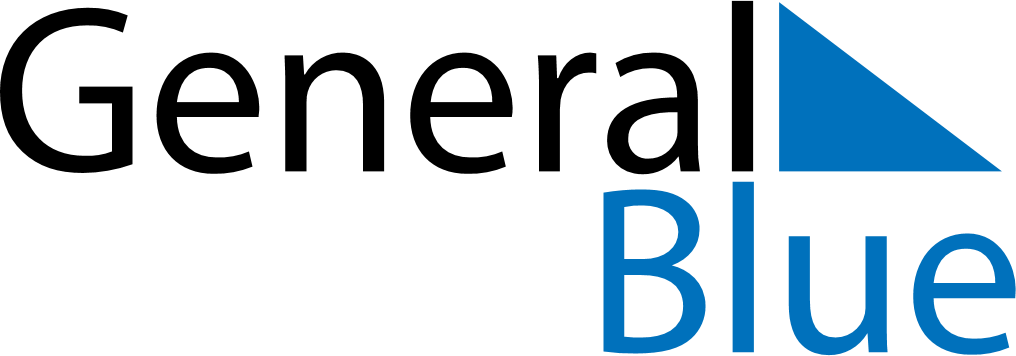 April 2018April 2018April 2018NetherlandsNetherlandsMONTUEWEDTHUFRISATSUN1Easter Sunday2345678Easter Monday91011121314151617181920212223242526272829Koningsdag30